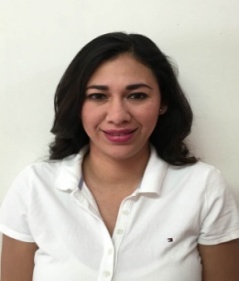 CLAVE/NIVEL DE PUESTOSD2Subdirectora de Procedimientos • ICAI • ActualProcuraduría para las Niñas, Niños y la Familia • Gobierno del Estado • Enero 2015 - Febrero 2016Secretaría de Infraestructura • Gobierno del Estado • Abril 2014–Enero 2015Secretaría de Medio Ambiente • Gobierno del Estado • Junio 2012 – Abril 2015Subsecretaría de Asuntos Jurídicos • Gobierno del Estado • Septiembre 2008 – Octubre2011Especialidad en Gobierno Abierto y Rendición de Cuentas• Diciembre 2014 • Facultad de Jurisprudencia de la U.A. de C.Licenciada en Derecho • Julio de 2008 • Facultad de Jurisprudencia de la U. A. de C.